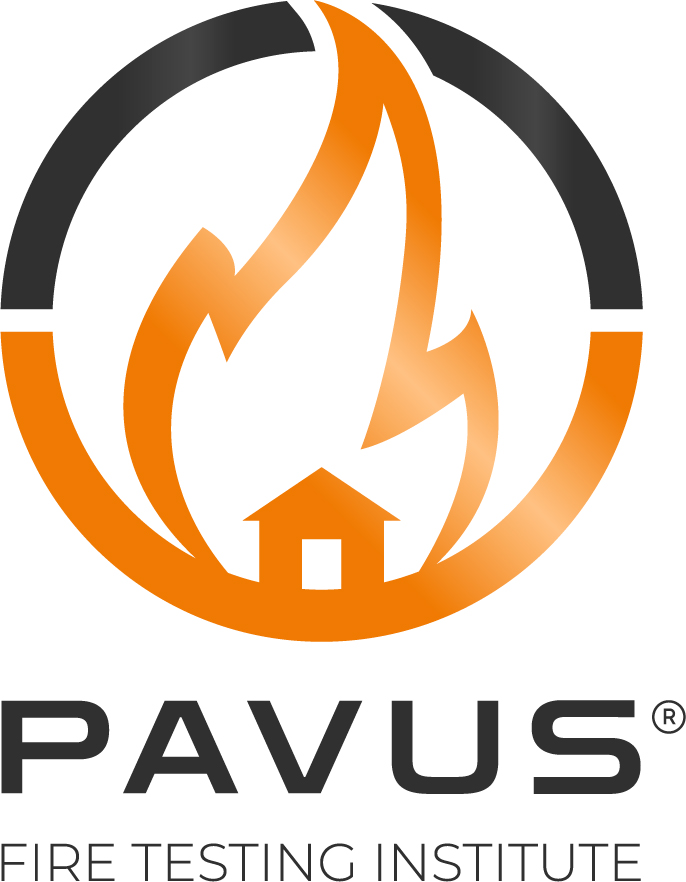 Nařízení vlády ČR č. 163/2002 Sb., kterým se stanoví technické požadavky na vybrané stavební výrobky, ve znění NV č. 312/2005 Sb. a NV č. 215/2016 Sb.*) Výrobce, dovozce, distributor: viz § 2, písm. d), e), g) zákona č. 22/1997 Sb., ve znění pozdějších předpisů.Žadatel prohlašuje, že údaje uvedené v žádosti a v přiložené dokumentaci jsou úplné a správné.Žadatel zároveň prohlašuje, že provedení technických zjištění vlastností výrobku nezadal jiné autorizované osobě.Požadavky na zpracování technické dokumentace: v rozsahu podle § 4, odst. 2 a 3 nařízení vlády č. 163/2002 Sb., ve znění nařízení vlády č. 312/2005 Sb. a nařízení vlády č. 215/2016 Sb.Ověření úplnosti přihlášky: (nevyplňujte)ŽÁDOST O VÝKON ČINNOSTI AUTORIZOVANÉ OSOBY Stavební technické osvědčení podle §3 Certifikace výrobku podle § 5 Certifikace výrobku podle § 5a Posouzení systému řízení výroby podle § 6 Ověření shody výrobku podle § 7                                      (zaškrtněte požadované)1. Název výrobce, dovozce, distributora (žadatel): *)2. IČO:      2. IČO:      1. Název výrobce, dovozce, distributora (žadatel): *)3. DIČ:      3. DIČ:      4. Adresa:5. Tel.:    e-mail:    www:+420 @6. Název banky:7. Číslo bankovního účtu:7. Číslo bankovního účtu:8. Statutární zástupce – jméno, funkce:8. Statutární zástupce – jméno, funkce:8. Statutární zástupce – jméno, funkce:9. Pracovník pověřený k jednání s AO (jméno, funkce, tel. spojení, e-mail, příp. jeho zástupce):9. Pracovník pověřený k jednání s AO (jméno, funkce, tel. spojení, e-mail, příp. jeho zástupce):9. Pracovník pověřený k jednání s AO (jméno, funkce, tel. spojení, e-mail, příp. jeho zástupce):10. Název výrobce (jen u dovozce, distributora): *)10. Název výrobce (jen u dovozce, distributora): *)10. Název výrobce (jen u dovozce, distributora): *)11. Sídlo výrobce (jen u dovozce, distributora): *)12. Tel:+420 13. Výrobna (adresa):13. Výrobna (adresa):13. Výrobna (adresa):14. Výrobek – (název, typ, technické parametry, tech. specifikace – určená, harmonizovaná ČSN, jiná):14. Výrobek – (název, typ, technické parametry, tech. specifikace – určená, harmonizovaná ČSN, jiná):14. Výrobek – (název, typ, technické parametry, tech. specifikace – určená, harmonizovaná ČSN, jiná):15. Zatřídění do skupiny výrobků podle přílohy č. 2 NV:15. Zatřídění do skupiny výrobků podle přílohy č. 2 NV:15. Zatřídění do skupiny výrobků podle přílohy č. 2 NV:Místo a datum vystavení žádostiRazítko a podpis žadatele……………………Došlo:Ev.č.:Příl.:Zodp. prac.:Dne: